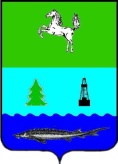 АДМИНИСТРАЦИЯ ПАРАБЕЛЬСКОГО РАЙОНАРАСПОРЯЖЕНИЕот 28.06.2022												№ 168а Об утверждении плана мероприятий («Дорожной карты») по содействию развитию конкуренции на территории Парабельского района на 2022 - 2025 годы»В соответствии с распоряжением Правительства Российской Федерации от 17 апреля 2019 года № 768-р «Об утверждении стандарта развития конкуренции в субъектах Российской Федерации», распоряжением Губернатора Томской области от 30 декабря 2021 №304-р «Об утверждении перечня товарных рынков для содействия развитию конкуренции и плана мероприятий («дорожной карты») по содействию развитию конкуренции в Томской области на 2022-2025 годы», :СЧИТАЮ НЕОБХОДИМЫМ:Утвердить план мероприятий («Дорожная карта») по содействию развитию конкуренции на территории Парабельского района на 2022-2025 годы согласно приложению к настоящему распоряжению.Назначить ответственным лицом по содействию развитию конкуренции – Первого заместителя Главы района Е.А. Рязанову.Распоряжение вступает в силу с даты его подписания.Настоящее распоряжение подлежит официальному опубликованию и размещению на официальном сайте муниципального образования «Парабельский район».Контроль за исполнением возложить на Первого заместителя Главы района Е.А. Рязанову.Глава района										         	А.Л. КарловЦипуштанова Н.В.2 14 09Рассылка:Администрация-2Рязанова Е.А.-1Экономический отдел-1             Приложение  к распоряжениюАдминистрации Парабельского района от 28.06.2022  № 168аПлан мероприятий («Дорожная карта»)по содействию развитию конкуренции на территории Парабельского района на 2022-2025 годы1. Перечень товарных рынков на территории Парабельского района, приоритетных для создания развития конкуренцииСистемные мероприятия, направленные на развитие конкурентной среды в муниципальном образовании «Парабельский район» Томской области и достижение ключевых показателей развития конкуренции№ п/пНаименование рынкаОбоснование включения1.Рынок медицинских услугНа территории муниципального образования «Парабельский район» рынок медицинских услуг осуществляется одним юридическим лицом «Сеть медицинских центров ГлобалМед», зарегистрированным в с. Кривошеино, один индивидуальный предприниматель, оказывающий стоматологические услуги, также медицинские услуги предоставляет медицинская организация государственной формы собственности.По Парабельскому району наблюдается стабильная динамика по количеству медицинских организаций частной формы собственности в общем количестве медицинских организаций: в 2020-2022 годах - 2 частных медицинских организации.Спектр предоставляемых населению видов медицинской помощи, оказываемых негосударственной медицинской организацией, значительно расширился. Это услуги по проведению лабораторной и ультразвуковой диагностики, первичной медико-санитарной помощи (прием врачей узких специалистов), стоматологические услуги.В настоящее время бесплатная медицинская помощь, установленная Программой государственных гарантий бесплатного оказания гражданам медицинской помощи на территории Томской области, оказывается только ОГБУЗ «Парабельская РБ»Основным препятствием для развития конкурентной среды на рынке медицинских услуг является невысокая численность населения, нехватка грамотных специалистов, а также низкая платежеспособность большинства населения.2.Рынок услуг розничной торговли лекарственными препаратами, медицинскими изделиями и сопутствующими товарамиНа территории муниципального образования «Парабельский район» розничная торговля лекарственными препаратами, медицинскими изделиями и сопутствующими товарами осуществляется двумя юридическими организациями частной формы собственности, зарегистрированными в г. Ульяновск и с.Парабель, а также одна аптека муниципальной формы собственности. Все три аптеки находится в Административном центре в с.Парабель. Также в каждом сельском поселении имеются ФАПы, при которых находятся аптечные пункты.Включение рынка розничной торговли лекарственными препаратами обусловлено, в первую очередь, отсутствием конкуренции на территории муниципального образования в данной сфере, что влечет за собой значительное завышение уровня цен, по сравнению с ценами на лекарственные препараты в областном центре и других районах области и ограниченный ассортимент лекарственных препаратов. У населения отсутствует выбор, и необходимые лекарственные препараты приобретаются за ту цену, которую устанавливает единственный поставщик на территории. Кроме того, аптечная организация – это один из социально значимых объектов, по которому необходимо повышение уровня физической и экономической доступности товаров. Основными препятствиями для развития конкурентной среды в данной сфере является невысокая численность населения, а также близкое расположение населенных пунктах муниципального образования, что влечет небольшой спрос и низкую экономическую выгоду для хозяйствующих субъектов частной формы собственности.3.Рынок психолого-педагогического сопровождения детей с ограниченными возможностями здоровьяВ муниципальном образовании «Парабельский район» услуги психолого-педагогического сопровождения детей с ограниченными возможностями здоровья (далее - ОВЗ) оказываются в 2 организациях, из которых одна организация частной формы собственности. Психолого-педагогическое сопровождение осуществляется в детских садах и школах специалистами: психологами, логопедами, дефектологами. Для детей, не посещающих дошкольные образовательные организации, работают консультационные центры при образовательных организациях.Основными проблемами на рынке услуг психолого-педагогического сопровождения детей с ОВЗ являются:сложный порядок лицензирования деятельности, излишние требования к организации для получения лицензии;низкая платежеспособность населения;недостаток квалифицированных специалистов в данной сфере, особенно учителей-дефектологов (олигофренопедагогов, тифлопедагогов и сурдопедагогов).4.Рынок выполнения работ по содержанию и текущему ремонту общего имущества собственников помещений в многоквартирном домеВ муниципальном образовании «Парабельский район» по состоянию на 01.01.2022г. расположено 53 многоквартирных дома (далее - МКД) в частной собственности граждан и юридических лиц. Общая площадь жилых помещений в МКД составляла 44,15 тыс. м2. По данным Федеральной налоговой службы по Парабельскому району насчитывается 1 субъект малого и среднего бизнеса, который осуществляет деятельность в сфере управления эксплуатацией жилого фонда за вознаграждение или на договорной основе (ОКВЭД 68.32.1).Основными препятствиями для развития конкурентной среды на рынке являются:несоответствие качества и стоимости услуг в сфере ЖКХ;слабая материально-техническая база и недостаточный уровень квалификации персонала управляющих организаций.5.Рынок производства электрической энергии (мощности) на розничном рынке электрической энергии (мощности), включая производство электрической энергии (мощности) в режиме когенерацииНа территории Парабельского района действует 1 субъект, осуществляющий производство электрической энергии частной формы собственности. Основной объем производства электрической энергии (мощности), вырабатываемых дизельной электростанцией -0,5 МВт.Основным препятствием для развития конкурентной среды на рынке производства электрической энергии является невысокая численность населения.6.Рынок оказания услуг по перевозке пассажиров автомобильным транспортом по муниципальным маршрутам регулярных перевозокТранспортная инфраструктура является важной жизнеобеспечивающей системой, неразрывно связанной с нуждами населения Парабельского района, работой предприятий и организаций района и социальной сферы, и относится к перечню социально значимых рынков услуг.Общество с ограниченной ответственность «Парабельское автотранспортное предприятие» является единственным регулярным перевозчиком в районе. Существующие частные транспортные структуры осуществляют перевозки нерегулярно, а в отдаленные населенные пункты только по заказу. Основными проблемами, препятствующими развитию конкуренции на рынке оказания услуг по перевозке пассажиров автомобильным транспортом по муниципальным маршрутам регулярных перевозок, являются:невысокая численность населенияналичие административных барьеров, затрудняющих ведение бизнеса на рынке пассажирских перевозок;необходимость осуществления значительных первоначальных капитальных вложений на приобретение необходимого транспорта (автобусов) и организацию обслуживания автобусного парка при длительных сроках окупаемости этих вложений.7.Рынок оказания услуг по перевозке пассажиров и багажа легковым такси на территории Томской областиПо состоянию на 01.01.2022 доля частных перевозчиков легковыми такси на территории муниципального образования «Парабельского района» составляет 100%. Согласно Единому реестру субъектов малого и среднего предпринимательства Федеральной налоговой службы в Томской области на 01.01.2022 по виду деятельности «49.32. - Деятельность легкового такси и арендованных легковых автомобилей с водителем» в муниципальном образовании зарегистрировано 11 индивидуальных предпринимателей.Деятельность по перевозке пассажиров и багажа легковым такси осуществляется при условии получения юридическим лицом или индивидуальным предпринимателем разрешения по форме, установленной Комитетом по лицензированию Томской области.Основной проблемой на рынке оказания услуг по перевозке пассажиров и багажа легковым такси является наличие нелегальных перевозчиков, низкая востребованность услуги в пределах Парабельского района из-за компактности территории и высоким уровнем автомобилизации. Фактически на территории более востребованы услуги такси для межмуниципальных перевозок пассажиров в областной центр г. Томск.Включение данного рынка в «дорожную карту» по развитию конкуренции будет способствовать снижению уровня цен в сфере перевозок пассажиров, легализации услуг такси на территории муниципального образования.8.Рынок оказания услуг по ремонту автотранспортных средствСогласно Единому реестру субъектов малого и среднего предпринимательства Федеральной налоговой службы в Томской области по виду деятельности "45.20. Техническое обслуживание и ремонт автотранспортных средств" в Парабельском районе действует 7 индивидуальных предпринимателей.Основной проблемой на рынке оказания услуг по ремонту автотранспортных средств является наличие нелегальных автомастерских, ввиду малочисленности населения Парабельского района присутствуют серьезные риски получения прибыли. Перспективы развития рынка оказания услуг по ремонту автотранспортных средств на территории муниципального образования в будущем возможны, в случае заинтересованности субъектов предпринимательской деятельности и оказания поддержки как финансовой, так и информационной со стороны органов власти.9.Рынок строительства объектов капитального строительства, за исключением жилищного и дорожного строительстваПо итогам 2021 года по муниципальному образованию «Парабельский район» введено в эксплуатацию 30 объектов, из них 2 объекта капитального нежилого строительства. Основной проблемой на рынке услуг строительства объектов капитального строительства, за исключением жилищного и дорожного строительства, является сложность привлечения инвестиций в объекты капитального строительства.10.Рынок кадастровых и землеустроительных работСогласно Единому реестру субъектов малого и среднего предпринимательства Федеральной налоговой службы в Томской области на 01.01.2022 в муниципальном образовании «Парабельский район» по виду деятельности "71.12.7 Кадастровая деятельность", "71.12.7 - Кадастровая деятельность" зарегистрирован 1 индивидуальный предприниматель.Основными проблемами на рынке кадастровых и землеустроительных работ являются: невысокая численность населения, высокая стоимость кадастровых работ и технической инвентаризации.11.Рынок вылова водных биоресурсовПарабельский район - один из самых обеспеченных районов Томской области по добыче рыбы, на территории Парабельского района находятся не большое количество частных организаций, но приносящих существенный вклад в рыболовство, из которых две организации - юридическое лицо, и 5 - индивидуальные предприниматели. Объем вылова водных биоресурсов за 2021 год достиг уровня 464,76 тонн.Основными проблемами на рынке вылова водных биоресурсов являются:низкая инвестиционная активность на товарном рынке;финансовая неустойчивость, устаревшая материально-техническая база по добыче (вылову) водных биоресурсов;проблема реализации собственной продукции;низкая окупаемость продукции, в связи с большими затратами необходимыми для ее производства.Перспективы развития рынка вылова водных биоресурсов на территории муниципального образования в будущем возможны, в случае заинтересованности субъектов предпринимательской деятельности и оказания поддержки как финансовой, так и информационной со стороны органов власти.12.Рынок переработки водных биоресурсовНа территории муниципального образования «Парабельский район» основу промышленного рыболовства и рыбопереработки представляет ООО «Рыбозавод Парабельский».ООО "Рыбозавод Парабельский" ежегодно наращивает как объем производства, так и ассортимент выпускаемой продукции. За 2021 год было выловлено и переработано более 313 тонн продукции, в том числе для реализации продукции внутри района.Учитывая повышенный спрос на рыбную продукцию, основное направление это расширение географии продаж собственной продукции и обеспечивая выход на новые рынки сбыта.Основными проблемами на рынке переработки водных биоресурсов являются:низкая инвестиционная активность на товарном рынке;финансовая неустойчивость, устаревшая материально-техническая база по добыче (вылову) водных биоресурсов;проблема реализации собственной продукции;низкая окупаемость продукции, в связи с большими затратами необходимыми для ее производства.13.Рынок добычи общераспространенных полезных ископаемых на участках недр местного значенияНа территории Парабельского района осуществляет разработку участков недр местного значения, содержащих общераспространенные полезные ископаемые, 4 организациям частной формы собственности владеющих лицензией на пользование недрами.Основным препятствием для развития конкурентной среды на рынке добычи общераспространенных полезных ископаемых на участках недр местного значения является невысокая численность населения, длительные сроки окупаемости капитальных вложений.14.Рынок обработки древесины и производства изделий из дереваНа протяжении многих лет на территории муниципального образовании «Парабельский район» на данном рынке услуг фактически действует и легально осуществляется деятельность предприятиями лесозаготовительной и деревообрабатывающей отрасли преимущественно частной формы собственности - 11 юридических лиц и 13 индивидуальных предпринимателей, из которых 15 зарегистрированы на территории Парабельского района. За 2021 год объем лесозаготовок составил 537 тыс.куб.м.  .Перспективы дальнейшего развития рынка возможны. Укрупнение деревообрабатывающего производства на территории могло бы существенно повлиять на социально-экономическое развитие муниципального образования в целом. Сырьевая база имеется, но проблема заключается в удаленности от внешних рынков сбыта, затратности доставки продукции, неблагоприятной внутренней транспортной инфраструктуре, низкими темпами строительства индивидуального жилья. 15Рынок производства бетонаПо информации ФНС согласно сведениям, содержащимся в Едином государственном реестре юридических лиц, Едином государственном реестре индивидуальных предпринимателей, на рынке производства бетона производством данного продукта занимается один индивидуальный предприниматель.  За период 2020-2021 год отгружено 5,1тыс.м.куб. бетона. Объёмы производства продукции не большие, основным заказчиком является филиал нефтяной компании расположенные на территории района, который активно проводит реконструкцию резервуаров, также осуществляется активная доставка продукции в соседние районы.Основными проблемами, препятствующими росту объема производства и развитию конкуренции на рынке, являются:невысокая численность населения;плохое состояние дорог между населенными пунктами;высокая стоимость оборудования для повышения качества продукции;территориальная проблема;необходимость осуществления значительных первоначальных капитальных вложений на приобретение необходимого транспорта и комплектующих.16.Рынок дорожной деятельности (за исключением проектирования)Дорожное строительство, задачей которого является создание транспортной системы как элемента инфраструктуры экономики, в том числе сети автомобильных дорог, было и остается одной из основных производственных сфер, обеспечивающих решение как общегосударственных, так и социально-экономических задач на местном уровне. Согласно статистической информации, протяженность автодорог общего пользования местного значения – 326,7 км (из них 200,8км - с твердым покрытием, 30 км - с усовершенствованным покрытием (цементобетонные, асфальтобетонные и типа асфальтобетона, из щебня и гравия, обработанных вяжущими материалами)). Подрядные организации определяются путем проведения конкурентных процедур. К участникам конкурентных процедур выдвигаются высокие требования по качеству выполняемых работ и гарантийным обязательствам. Обеспечение поставленных условий участниками рынка возможно только при соблюдении технологии производства работ, для чего необходимо наличие современной дорогостоящей техники.Еще одним направлением на рынке дорожной деятельности является эксплуатация и содержание автомобильных дорог. Данный сектор рынка можно условно разделить на две части:- эксплуатация автомобильных дорог между населенными пунктами; - улично-дорожная сеть населенных пунктов.Эксплуатация автомобильных дорог между населенными пунктами требует особого внимания в зимний период времени. Так как именно в это время года открываются ледовые переправы для труднодоступных населенных пунктов Нарымского и Старицинского сельских поселений. Путем конкурсных процедур, данную нишу занимают предприятия частной формы собственности. Содержание улично-дорожной сети сел и деревень осуществляется предприятиями и индивидуальными предпринимателями, имеющими дорожно-строительную технику, для которых данный вид деятельности не является основным по ОКВЭДам.Доля организаций частной формы собственности в сфере дорожной деятельности (за исключением проектирования) в 2021 году составила 96,5%.Основными проблемами, препятствующими развитию конкуренции на рынке, являются:- недостаточность первоначальных капитальных вложений на приобретение необходимой дорожно-строительной техники при длительных сроках окупаемости этих вложений;- недостаточное развитие системы лизинга в части льготного кредитования дорожно-строительных организаций.17.Рынок ритуальных услугРынок ритуальных услуг является социально значимой отраслью и затрагивает интересы всего населения Парабельского района.Услуги по организации похорон оказывает специализированная служба (организационно-правовая форма – индивидуальный предприниматель).Основной проблемой рынка является высокая стоимость услуг погребения и сопутствующих товаров и значительная удаленность населенных пунктов от районного центра, где осуществляет деятельность предприниматель данного рынка.Перспектива развития рынка ритуальных услуг выражается в:- обеспечение доступности и качества ритуальных услуг для всех категорий населения во всех населенных пунктах района.18Рынок услуг дошкольного образования Система дошкольного образования Парабельского района представлена следующими организациями, реализующими основные общеобразовательные программы — образовательные программы дошкольного образования:муниципальные дошкольные образовательные организации (4 ед.);муниципальные общеобразовательные организации (8 ед.);муниципальные организации дополнительного образования (2 ед.);негосударственные дошкольные образовательные организации (1 ед.).В Парабельском районе действует 1 дошкольная образовательная организация частной формы собственности.Определяющими факторами выбора частной дошкольной образовательной организации являются в первую очередь доступность услуг, территориальное удобство, виды услуг.Основными проблемами на рынке услуг дошкольного образования в Парабельском районе являются:недостаточный уровень платежеспособности населения;сложный порядок лицензирования образовательной деятельности, высокие требования к организации для получения лицензии;безальтернативность выбора дошкольной организации в населенном пункте.19Рынок розничной торговлиТорговое обслуживание населения Парабельского района осуществляют 163 объекта розничной торговли, в том числе 99  осуществляют торговлю товарами смешанного ассортимента (из них 4 супермаркета), 26 магазин специализируется на продаже продовольственной группы товаров, 38 - на продаже непродовольственных товаров, 1 - нестационарных торговый объект и 5 предприятий используют дистанционные способы торговли. На территории Парабельского района действует 4 региональных торговых сети. Общая площадь торговых объектов составляет 26 854 кв. м.Одним из активно развивающихся направлений розничной торговли, базирующемся на применении современных технологий, является дистанционная торговля. Использование дистанционных технологий продвижения товаров, сочетание традиционной и дистанционной торговли существенно расширяют возможности эффективной работы. Использование дистанционной торговли в системе распределения расширяет рынки сбыта, повышает узнаваемость и конкурентоспособность продукта, что способствует росту объемов продаж. Современные форматы торговли привлекают покупателей не только широким ассортиментом и уровнем сервиса, но и гибкой ценовой политикой, стимулирующими акциями.Основной проблемой развития конкуренции на данном рынке является отсутствие финансирования на возмещение затрат на реконструкцию и на строительство новых ярмарочных объектов и иных объектов малых форматов торговли.20Рынок услуг общего образованияСистема общего образования Парабельского района представлена муниципальными организациями, реализующими основные общеобразовательные программы - муниципальные образовательные организации (8 ед.), в том числе Парабельское сельское поселение - 2 школы; Новосельцевское сельское поседение – 1 школа, Заводское сельское поселение – 2 школы; Старицинское сельское поселение – 1 школа; Нарымское сельское поселение – 2 школы.Частные общеобразовательные организации на территории района отсутствуют.В 2022 году на базе 11 классов окончило 69 учеников, на базе 9 классов 157 учеников. Основными проблемами на рынке услуг общего образования в Парабельском районе являются:сложный порядок лицензирования образовательной деятельности, высокие требования к организации для получения лицензии;недостаточность мест в муниципальных образовательных учреждениях;отсутствие разнообразной сети муниципальных дошкольных организаций.21Рынок услуг дополнительного образования детейСистема дополнительного образования муниципального образования Парабельский район состоит из 2 организаций муниципальной формы собственности:МБУ ДО «ДШИ им.Заволокиных»МБУ ДО «ДЮСШ» Основными проблемами на рынке услуг дополнительного образования в Парабельском районе являются:сложный порядок лицензирования образовательной деятельности, высокие требования к организации для получения лицензии;безальтернативность выбора организации дополнительного образования в населенном пункте;отсутствие разнообразной сети муниципальных дошкольных организаций.22Рынок купли-продажи электрической энергии (мощности) на розничном рынке электрической энергии (мощности)В рамках розничных рынков продажу электроэнергии конечным потребителям осуществляют: гарантирующий поставщик, производитель электрической энергии (мощности) на розничных рынках.На территории Парабельского района действует 1 организация частной формы собственности. Основной объем купли-продажи электрической энергии (мощности) на розничном рынке электрической энергии (мощности) формируется гарантирующим поставщиком.Деятельность энергоснабжающей организации, муниципальной формы собственности, функционирует на изолированной территориальной электроэнергетической системе, субсидируется из областного и местного бюджетов на компенсацию расходов, возникающих при применении установленных тарифов на электрическую энергию, вырабатываемую дизельной электростанцией.23Рынок теплоснабжения (производство тепловой энергии)В Парабельском районе часть тепловой энергии отпускается потребителям от организации муниципальной формы собственности. В связи со сложной процедурой передачи муниципальных объектов теплоснабжения в эксплуатацию на основании концессионных соглашений (требование федерального законодательства) и отсутствием бюджетной поддержки на реализацию таких соглашений, необходимой для недопущения резкого роста тарифов для населения, роста компаний частной формы собственности не прогнозируется.На изолированной территории района задействована для отопления зданий и помещений дизельная электростанция муниципальной формы собственности. Количество организаций частной формы собственности в сфере теплоснабжения (производство тепловой энергии) в 2021 году составила 1ед, муниципальной формы собственности 2 ед. Основными проблемами на рынке являются:- необходимость осуществления значительных первоначальных капитальных вложений;- высокий износ тепловых сетей и оборудования;- не высокая численность населения;- длительные сроки организации производства служат препятствием для входа новых субъектов на рынок, что позволяет функционирующему хозяйствующему субъекту оказывать существенное воздействие на рынок. 24Рынок жилищного строительстваНа территории МО «Парабельский район» в структуре жилищного строительства доминируют индивидуальные застройщики. Многоквартирные дома (далее МКД) строились в рамках следующих направлений: «Строительство жилья для работников социальной сферы» - в 2014 году в рамках договора социального партнерства между Администрацией Парабельского района и нефтяными компаниями ОАО «Томскнефть» и ООО «Газпромнефть-Восток» построен МКД по ул.Пушкина; в 2009г за счет средств консолидированного бюджета построен МКД по ул. Строительной; «Расселение жителей из ветхого и аварийного жилья» в 2017 году введен в эксплуатацию МКД по ул. Рассветная, также построенный за счет средств консолидированного бюджета.Процесс по отбору строительных организаций осуществляется в соответствии с Федеральным законом от 5 апреля 2013 года № 44-ФЗ «О контрактной системе в сфере закупок товаров, работ, услуг для обеспечения государственных и муниципальных нужд».По итогам 2021 года в Парабельском районе введено в эксплуатацию – 5705 кв.м. жилья,  в 2020 году 5696 кв.м.Ввиду отсутствия организаций осуществляющих строительство жилья в МКД возникает необходимость развития рынка жилищного строительства. Основные проблемы в развитии конкуренции на данном рынке: - в значительном удалении от областного центра;- отсутствие круглогодичного транспортного сообщения;- отсутствие производителей строительных материалов на территории района;- сложность привлечения инвестиций в объекты многоквартирного жилищного строительства.25Рынок выполнения работ по благоустройству городской средыРазвитие рынка услуг в сфере благоустройства городской среды связано с началом реализации национального проекта «Жилье и городская среда». Национальный проект включает реализацию федерального проекта «Формирование комфортной городской среды», которым определены основные целевые показатели:- повышение комфортности условий для проживания граждан, повышение ее индекса качества, сокращение в соответствии с этим индексом количества населенных пунктов с неблагоприятной средой;- создание механизма прямого участия граждан в формировании комфортной городской среды, увеличение доли граждан, принимающих участие в решении вопросов развития и совершенствования условий для проживания граждан.С 2017 года на территории Парабельского района реализуется программа «Формирование комфортной городской среды. За время реализации национального проекта, осуществлены такие проекты, как:- благоустройство общественной территории «Мемориал воинской и трудовой славы» - 2017г- благоустройство общественной территории «Сквер 400-летия основания села Парабель» - 2018г.- благоустройство общественной территории «Сквер Парк Победы» в с. Парабель 2019-2020гг. - благоустройство общественных территорий  - Детская площадка Солнышко в  с. Парабель и Парк семейного отдыха «Нарымское раздолье» в с. Нарым – 2020г.- благоустройство Детской площадки в с. Толмачево – 2021г.- первый этап благоустройства - Сквер у Дома культуры в с. Парабель. Работы по благоустройству объектов осуществляют подрядчики, выбранные по итогам конкурсных процедур в соответствии с законодательством в сфере закупок товаров, работ и услуг. В этой связи вопрос развития рынка оказания услуг по благоустройству городской среды является актуальным для района.Конкуренция на данном рынке умеренная. Все контракты заключаются на конкурсной основе с соблюдением федерального закона № 44-ФЗ от 05.04.2013 г., что поддерживает конкуренцию на данном рынке.Основными проблемами на рынке являются:- высокие цены на оборудование;- сложность получения кредитов для закупки необходимой техники и оборудования для благоустройства городской среды;- низкая инвестиционная привлекательность;- сезонность выполнения работ по благоустройству.2. Мероприятия по содействию развитию конкуренции на муниципальных товарных рынках2. Мероприятия по содействию развитию конкуренции на муниципальных товарных рынках2. Мероприятия по содействию развитию конкуренции на муниципальных товарных рынках2. Мероприятия по содействию развитию конкуренции на муниципальных товарных рынках2. Мероприятия по содействию развитию конкуренции на муниципальных товарных рынкахНаименование мероприятияСрок реализацииСрок реализацииРезультат мероприятияИсполнительРынок медицинских услугРынок медицинских услугРынок медицинских услугРынок медицинских услугРынок медицинских услуг1.1 Оказание методической и консультационной помощи субъектам малого и среднего предпринимательства по организации предоставления медицинских услуг2022-2025 годыПовышение информативности хозяйствующих субъектов, осуществляющих деятельность на данном рынке.Повышение информативности хозяйствующих субъектов, осуществляющих деятельность на данном рынке.Администрация Парабельского района1.2 Проведения конкурсов предпринимательских и инвестиционных проектов, обучающих семинаров и круглых столов для субъектов малого и среднего предпринимательства2022-2025 годыУвеличение количества организаций частной формы собственности в объеме выполненных работ по виду экономической деятельности.Улучшение качества обслуживания клиентов.Увеличение количества организаций частной формы собственности в объеме выполненных работ по виду экономической деятельности.Улучшение качества обслуживания клиентов.Администрация Парабельского района2. Рынок услуг розничной торговли лекарственными препаратами, медицинскими изделиями и сопутствующими товарами2. Рынок услуг розничной торговли лекарственными препаратами, медицинскими изделиями и сопутствующими товарами2. Рынок услуг розничной торговли лекарственными препаратами, медицинскими изделиями и сопутствующими товарами2. Рынок услуг розничной торговли лекарственными препаратами, медицинскими изделиями и сопутствующими товарами2. Рынок услуг розничной торговли лекарственными препаратами, медицинскими изделиями и сопутствующими товарами2.1 Оказание методической и консультационной помощи субъектам малого и среднего предпринимательства по организации торговой деятельности и соблюдению законодательства в сфере торговли лекарственными препаратами, медицинскими изделиями и сопутствующими товарами2022-2025 годы2022-2025 годыПовышение информативности хозяйствующих субъектов, осуществляющих деятельность на данном рынке;Повышение качества предоставляемых услуг.Администрация Парабельского района2.2 Проведения конкурсов предпринимательских и инвестиционных проектов, обучающих семинаров и круглых столов для субъектов малого и среднего предпринимательства2022-2025 годы2022-2025 годыУлучшение качества предоставляемых услуг.Экономический отдел Администрации Парабельского района3.  Рынок услуг психолого-педагогического сопровождения детей с ограниченными возможностями здоровья3.  Рынок услуг психолого-педагогического сопровождения детей с ограниченными возможностями здоровья3.  Рынок услуг психолого-педагогического сопровождения детей с ограниченными возможностями здоровья3.  Рынок услуг психолого-педагогического сопровождения детей с ограниченными возможностями здоровья3.  Рынок услуг психолого-педагогического сопровождения детей с ограниченными возможностями здоровья3.1 Оказание методической и консультационной помощи субъектам малого и среднего предпринимательства по организации деятельности и соблюдению законодательства в сфере психолого-педагогического сопровождения детей с ограниченными возможностями здоровья, в том числе, для привлечения областных и муниципальных финансовых средств 2022-2025 годы2022-2025 годыПовышение информативности хозяйствующих субъектов, осуществляющих деятельность на данном рынке;Сохранение доли организаций частной формы собственности.Администрация Парабельского района3.2 Проведение конкурсов предпринимательских и инвестиционных проектов, обучающих семинаров и круглых столов для субъектов малого и среднего предпринимательства 2022-2025 годы2022-2025 годыУвеличение доли организаций частной формы собственности на рынке  психолого-педагогического сопровождения детей с ограниченными возможностями здоровья.Администрация Парабельского района4. Рынок выполнения работ по содержанию и текущему ремонту общего имущества собственников помещений в многоквартирном доме4. Рынок выполнения работ по содержанию и текущему ремонту общего имущества собственников помещений в многоквартирном доме4. Рынок выполнения работ по содержанию и текущему ремонту общего имущества собственников помещений в многоквартирном доме4. Рынок выполнения работ по содержанию и текущему ремонту общего имущества собственников помещений в многоквартирном доме4. Рынок выполнения работ по содержанию и текущему ремонту общего имущества собственников помещений в многоквартирном доме4.1 Оказание методической и консультационной помощи субъектам малого и среднего предпринимательства по организации деятельности и соблюдению законодательства в сфере выполнения работ по содержанию и текущему ремонту общего имущества собственников помещений в многоквартирном доме, в том числе, для привлечения областных и муниципальных финансовых средств2022-2025 годы2022-2025 годыПовышение информативности хозяйствующих субъектов, осуществляющих деятельность на данном рынке;Повышение качества предоставляемых услуг.Администрация Парабельского района4.2 Проведение обучающих семинаров и круглых столов для субъектов малого и среднего предпринимательства2022-2025 годы2022-2025 годыСохранение доли организаций частной формы собственности;Увеличение количества участников на рынке;Повышение качества предоставляемых услуг.Администрация Парабельского района5. Рынок производства электрической энергии (мощности) на розничном рынке электрической энергии (мощности), включая производство  электрической энергии (мощности) в режиме когенерации5. Рынок производства электрической энергии (мощности) на розничном рынке электрической энергии (мощности), включая производство  электрической энергии (мощности) в режиме когенерации5. Рынок производства электрической энергии (мощности) на розничном рынке электрической энергии (мощности), включая производство  электрической энергии (мощности) в режиме когенерации5. Рынок производства электрической энергии (мощности) на розничном рынке электрической энергии (мощности), включая производство  электрической энергии (мощности) в режиме когенерации5. Рынок производства электрической энергии (мощности) на розничном рынке электрической энергии (мощности), включая производство  электрической энергии (мощности) в режиме когенерации5.1  Поддержка инвестиционных проектов, направленных на внедрение новых современных технологий, в том числе энергосберегающих2022-2025 годы2022-2025 годыПовышение корпоративного управления и качества электроснабжения потребителей.Администрация Парабельского района5.2 Проведение обучающих семинаров и круглых столов для субъектов малого и среднего предпринимательства2022-2025 годы2022-2025 годыСохранение доли организаций частной формы собственности.Администрация Парабельского района6. Рынок оказания услуг по перевозке пассажиров автомобильным транспортом по муниципальным маршрутам регулярных перевозок6. Рынок оказания услуг по перевозке пассажиров автомобильным транспортом по муниципальным маршрутам регулярных перевозок6. Рынок оказания услуг по перевозке пассажиров автомобильным транспортом по муниципальным маршрутам регулярных перевозок6. Рынок оказания услуг по перевозке пассажиров автомобильным транспортом по муниципальным маршрутам регулярных перевозок6. Рынок оказания услуг по перевозке пассажиров автомобильным транспортом по муниципальным маршрутам регулярных перевозок6.1 Оказание методической и консультационной помощи субъектам малого и среднего предпринимательства по организации деятельности и соблюдению законодательства в сфере перевозки пассажиров автомобильным транспортом по муниципальным маршрутам регулярных перевозок, в том числе, для привлечения областных и муниципальных финансовых средств2022-2025 годы2022-2025 годыСохранение действующих организаций на территории муниципального образования «Парабельский район». Администрация Парабельского района7. Рынок оказания услуг по перевозке пассажиров и багажа легковым такси на территории Томской области7. Рынок оказания услуг по перевозке пассажиров и багажа легковым такси на территории Томской области7. Рынок оказания услуг по перевозке пассажиров и багажа легковым такси на территории Томской области7. Рынок оказания услуг по перевозке пассажиров и багажа легковым такси на территории Томской области7. Рынок оказания услуг по перевозке пассажиров и багажа легковым такси на территории Томской области7.1 Организация мероприятий по пресечению деятельности нелегальных перевозчиков ежегодноежегодноСохранение организаций частной формы собственности в сфере оказания услуг по перевозке пассажиров и багажа легковым такси на территории муниципального образования «Парабельский район».Администрация Парабельского района;Контрольно-надзорные органы (по согласованию)7.2 Оказание консультативной и организационной помощи субъектам предпринимательства в получении разрешений на осуществление деятельности по перевозке пассажиров и багажа легковым транспортомНа постоянной основеНа постоянной основеПовышение информативности хозяйствующих субъектов, осуществляющих деятельность на данном рынке;Повышение качества предоставляемых услуг.Администрация Парабельского района;Комитет по лицензированию Томской области (по согласованию)8. Рынок оказания услуг по ремонту автотранспортных средств8. Рынок оказания услуг по ремонту автотранспортных средств8. Рынок оказания услуг по ремонту автотранспортных средств8. Рынок оказания услуг по ремонту автотранспортных средств8. Рынок оказания услуг по ремонту автотранспортных средств8.1 Организация мероприятий по пресечению нелегальной деятельности по оказанию услуг по ремонту автотранспортных средств ежегодноежегодноСохранение количества организаций частной формы собственности.Администрация Парабельского района;Контрольно-надзорные органы (по согласованию)8.2 Проведение конкурсов предпринимательских и инвестиционных проектов, обучающих семинаров и круглых столов для субъектов малого и среднего предпринимательства2021-2025 года2021-2025 годаПовышение информативности хозяйствующих субъектов, осуществляющих деятельность на данном рынке;Повышение качества предоставляемых услуг;Расширение прайса предоставляемых услуг.Экономический отдел Администрации Парабельского района8.3. Формирование и актуализация Перечня организаций, оказывающих услуги на рынке ремонта автотранспортных средств2021-2025 годы2021-2025 годыПовышение уровня информированности организаций и населенияЭкономический отдел администрации Парабельского района9. Рынок строительства объектов капитального строительства, за исключением жилищного и дорожного строительства9. Рынок строительства объектов капитального строительства, за исключением жилищного и дорожного строительства9. Рынок строительства объектов капитального строительства, за исключением жилищного и дорожного строительства9. Рынок строительства объектов капитального строительства, за исключением жилищного и дорожного строительства9. Рынок строительства объектов капитального строительства, за исключением жилищного и дорожного строительства9.1 Обеспечение предоставления муниципальных услуг по выдаче разрешения на строительство, а также разрешения на ввод объекта в эксплуатацию исключительно в электронном виде2022-2025 года2022-2025 годаСнижение административной нагрузки при прохождении процедур в сфере строительства.Администрация Парабельского района9.2 Проведение обучающих семинаров и круглых столов для субъектов малого и среднего предпринимательстваПовышение информативности хозяйствующих субъектов, осуществляющих деятельность на данном рынке;Администрация Парабельского района10. Рынок кадастровых и землеустроительных работ10. Рынок кадастровых и землеустроительных работ10. Рынок кадастровых и землеустроительных работ10. Рынок кадастровых и землеустроительных работ10. Рынок кадастровых и землеустроительных работ10.1 Оказание методической и консультационной помощи субъектам малого и среднего предпринимательства по организации деятельности и соблюдению законодательства в сфере кадастровых и землеустроительных работ2022-2025 года2022-2025 годаСохранение количества организаций частной формы собственности.Администрация Парабельского района10.2 Проведение обучающих семинаров и круглых столов для субъектов малого и среднего предпринимательства2022-2025 года2022-2025 годаПовышение информативности хозяйствующих субъектов, осуществляющих деятельность на данном рынке.Администрация Парабельского района11. Рынок вылова водных биоресурсов11. Рынок вылова водных биоресурсов11. Рынок вылова водных биоресурсов11. Рынок вылова водных биоресурсов11. Рынок вылова водных биоресурсов11.1 Оказание методической и консультационной помощи субъектам малого и среднего предпринимательства по организации торговой деятельности и соблюдению законодательства в сфере вылова водных биоресурсов2022-2025 года2022-2025 годаПовышение информативности хозяйствующих субъектов, осуществляющих деятельность на данном рынке;Администрация Парабельского района11.2 Проведения конкурсов предпринимательских и инвестиционных проектов, обучающих семинаров и круглых столов для субъектов малого и среднего предпринимательства2022-2025 года2022-2025 годаУвеличение организаций частной формы собственности на рынке вылова водных биоресурсов;Предоставление финансовой поддержки субъектам малого и среднего предпринимательства.Администрация Парабельского района12. Рынок переработки водных биоресурсов12. Рынок переработки водных биоресурсов12. Рынок переработки водных биоресурсов12. Рынок переработки водных биоресурсов12. Рынок переработки водных биоресурсов12.1 Оказание методической и консультационной помощи субъектам малого и среднего предпринимательства по организации торговой деятельности и соблюдению законодательства в сфере переработки водных биоресурсов2022-2025 года2022-2025 годаСохранение действующих организаций на территории муниципального образования;Предоставление финансовой поддержки субъектам малого и среднего предпринимательства.Администрация Парабельского района12.2 Проведения конкурсов предпринимательских и инвестиционных проектов, обучающих семинаров и круглых столов для субъектов малого и среднего предпринимательства2022-2025 года2022-2025 годаУвеличение количества организаций частной формы собственности.Администрация Парабельского района13. Рынок добычи общераспространенных полезных ископаемых на участках недр местного значения13. Рынок добычи общераспространенных полезных ископаемых на участках недр местного значения13. Рынок добычи общераспространенных полезных ископаемых на участках недр местного значения13. Рынок добычи общераспространенных полезных ископаемых на участках недр местного значения13. Рынок добычи общераспространенных полезных ископаемых на участках недр местного значения13.1  Ведение реестра участков распределённого фонда недр общераспространенных полезных ископаемых участков недр местного значения2022-2025 года2022-2025 годаПовышение информированности претендентов на получение права пользования участками недр местного значения о наличии участков распределенного фонда недр. Администрация Парабельского района14. Рынок обработки древесины и производства изделий из дерева14. Рынок обработки древесины и производства изделий из дерева14. Рынок обработки древесины и производства изделий из дерева14. Рынок обработки древесины и производства изделий из дерева14. Рынок обработки древесины и производства изделий из дерева14.1 Организация мероприятий по пресечению нелегальной деятельности в сфере обработки древесины и производства изделий из дерева 2022-2025 годаУвеличение организаций частной формы собственности, осуществляющих деятельность по обработке древесины и производству изделий из дерева (единиц);Предоставление финансовой поддержки субъектам малого и среднего предпринимательства.Увеличение организаций частной формы собственности, осуществляющих деятельность по обработке древесины и производству изделий из дерева (единиц);Предоставление финансовой поддержки субъектам малого и среднего предпринимательства.Администрация Парабельского района;Контрольно-надзорные органы (по согласованию)15. Рынок производства бетона15. Рынок производства бетона15. Рынок производства бетона15. Рынок производства бетона15. Рынок производства бетона15.1 Информирование и размещение на официальном сайте Администрации Парабельского района об инвестиционной деятельности в районе по направлению строительства2022 - 2025 года2022 - 2025 годаПовышение информированности участников рынка об инвестиционной деятельности в районе по направлению строительства.Администрация Парабельского района16. Рынок дорожной деятельности (за исключением проектирования)16. Рынок дорожной деятельности (за исключением проектирования)16. Рынок дорожной деятельности (за исключением проектирования)16. Рынок дорожной деятельности (за исключением проектирования)16. Рынок дорожной деятельности (за исключением проектирования)16.1  Проведение конкурентных процедур по заключению контрактов на строительство, ремонт, обслуживание автомобильных дорог муниципального и межмуниципального значения2022 - 2025 года2022 - 2025 годаУвеличение количества участников на рынке.Администрация Парабельского района16.2  Сокращение сроков приемки выполненных работ по результатам исполнения заключенных муниципальных контрактов, обеспечение своевременной и стопроцентной оплаты выполненных и принятых заказчиком работ2022 - 2025 года2022 - 2025 годаФинансовое оздоровление предприятий за счет сокращения кассовых разрывов.Администрация Парабельского района; Администрации сельских поседений Парабельского района.17. Рынок ритуальных услуг17. Рынок ритуальных услуг17. Рынок ритуальных услуг17. Рынок ритуальных услуг17. Рынок ритуальных услуг17.1. Организация инвентаризации кладбищ и мест захоронений на них2022 - 2025 годы2022 - 2025 годыОткрытость и доступность процедур предоставления мест захоронений.Администрация Парабельского района; Администрации сельских поселений Парабельского района17.2.	Организация оказания услуг по организации похорон по принципу "одного окна" на основе конкуренции с предоставлением лицам, ответственным за захоронения, полной информации об указанных хозяйствующих субъектах, содержащейся в таких реестрах2022 - 2025 годы2022 - 2025 годыПрозрачность информации о стоимости ритуальных услугАдминистрация Парабельского района; Администрации сельских поселений Парабельского района18. Рынок услуг дошкольного образования18. Рынок услуг дошкольного образования18. Рынок услуг дошкольного образования18. Рынок услуг дошкольного образования18. Рынок услуг дошкольного образования18.1. Консультирование частных дошкольных образовательных организаций по вопросам осуществления образовательной деятельности, по вопросам финансовой поддержки на региональном и федеральном уровне2022 - 2025 года2022 - 2025 годаУвеличение и сохранение количества участников на рынке.Администрация Парабельского района19. Рынок розничной торговли19. Рынок розничной торговли19. Рынок розничной торговли19. Рынок розничной торговли19. Рынок розничной торговли19.1. Реализация мероприятий, направленных на увеличение количества нестационарных и мобильных торговых объектов и торговых мест под них.2022-2025 годы2022-2025 годыВключение в схемы новых мест для размещения объектов нестационарной торговли.Администрация Парабельского района19.2.	Актуализация схем размещения нестационарных торговых объектов на территории Томского района2022 - 2025 годы2022 - 2025 годыВключение в схемы новых мест для размещения объектов нестационарной торговлиАдминистрация Парабельского района; Администрации сельских поселений Парабельского района19.3.  Содействие развитию ярмарочной торговлина территории муниципального образования «Парабельский район»2022-2025 годы2022-2025 годыПроведение специализированных ярмарок «Выходного дня», увеличение торговых мест на ярмарках «Выходного дня».Экономический отдел Администрации Парабельского района20. Рынок услуг общего образования20. Рынок услуг общего образования20. Рынок услуг общего образования20. Рынок услуг общего образования20. Рынок услуг общего образования20.1  Проведение мониторинга потребности в педагогических кадрах.2022-2025 годы2022-2025 годыВыявление, в том числе раннее, потребностей в кадрах. Формирование прогноза потребности в кадрах. Организация, поиска, привлечения для работы в район необходимых кадров.Отдел образования Администрации Парабельского района20.2. Применение механизмов муниципально-частного партнерства, заключение концессионных соглашений в социальной сфере2022-2025 годы2022-2025 годыПредоставление информации по образованию в Департамент общего образования Томской области;Заключение соглашений о государственно-частном партнерстве (муниципально-частном партнерстве),заключение концессионных соглашений в социальной сфере.	Отдел образования Администрации Парабельского района, Администрации Парабелского района20.3. Реализация мер поддержек педагогов (частичная компенсация за аренду жилья,  выплата «муниципальных подъемных» молодым специалистам, выплата Стипендии Губернатора Томской области молодым учителям молодым педагогам и участникам конкурсов) 2022-2025 годы2022-2025 годыОбеспечение образовательных организаций Парабельского района квалифицированными кадрами, способными решать задачимодернизации образования, обеспечить повышение качества образованияАдминистрация Парабельского районаОтдел образования Администрации Парабельского района20.4. Предоставление жилья по договорам безвозмездного пользования 2022-2025 годы2022-2025 годыСохранение в образовательных организациях Парабельского района квалифицированных кадров и привлечение новых.Отдел образования Администрации Парабельского района21. Рынок услуг дополнительного образования детей 21. Рынок услуг дополнительного образования детей 21. Рынок услуг дополнительного образования детей 21. Рынок услуг дополнительного образования детей 21. Рынок услуг дополнительного образования детей 21.1. Проведение конкурсов предпринимательских и инвестиционных проектов, обучающих семинаров и круглых столов для субъектов малого и среднего предпринимательства2022-2025 года2022-2025 годаУвеличение количества организаций частной формы собственности.Администрация Парабельского района21.2. Применение механизмов муниципально-частного партнерства, заключение концессионных соглашений в социальной сфере2022-2025 годы2022-2025 годыПредоставление информации по образованию в Департамент общего образования Томской области;Заключение соглашений о государственно-частном партнерстве (муниципально-частном партнерстве),заключение концессионных соглашений в социальной сфере.	Отдел образования Администрации Парабельского района, Администрации Парабелского района22. Рынок купли-продажи электрической энергии (мощности) на розничном рынке электрической энергии (мощности)22. Рынок купли-продажи электрической энергии (мощности) на розничном рынке электрической энергии (мощности)22. Рынок купли-продажи электрической энергии (мощности) на розничном рынке электрической энергии (мощности)22. Рынок купли-продажи электрической энергии (мощности) на розничном рынке электрической энергии (мощности)22. Рынок купли-продажи электрической энергии (мощности) на розничном рынке электрической энергии (мощности)22.1. Передача объектов жилищно-коммунального хозяйства неэффективных энергосбытовых организаций частным операторам на основе концессионных соглашений2022-2025 годы2022-2025 годыПовышение качества предоставляемых услуг электроснабжения потребителейОтдел  по обеспечению инфраструктуры муниципального хозяйства  Администрации Парабельского района23. Рынок теплоснабжения (производство тепловой энергии)23. Рынок теплоснабжения (производство тепловой энергии)23. Рынок теплоснабжения (производство тепловой энергии)23. Рынок теплоснабжения (производство тепловой энергии)23. Рынок теплоснабжения (производство тепловой энергии)23.1. Оформление правоустанавливающих документов на объекты теплоснабжения, постановка их на кадастровый учет, снижение доли бесхозяйных объектов коммунальной инфраструктурыНа постоянной основеНа постоянной основеОформление правоустанавливающих документов на объекты теплоснабженияАдминистрации сельских поселений Парабельского района 23.2. Строительство/приобретение объектов теплоснабжения, водоснабжения для обеспечения населения Томского района качественными коммунальными услугамиЕжегодноЕжегодноУлучшение жилищных условий граждан Томского районаОтдел  по обеспечению инфраструктуры муниципального хозяйства Администрации Парабельского районаАдминистрации сельских поселений Парабельского района24. Рынок жилищного строительства24. Рынок жилищного строительства24. Рынок жилищного строительства24. Рынок жилищного строительства24. Рынок жилищного строительства24.1.  Разработка проектно-сметной документации для многоквартирного жилищного строительства и дальнейшее строительство многоквартирных домов2022-2025 годы2022-2025 годыСтроительство МКД с целью улучшения жилищных условий граждан, Отдел по обеспечению инфраструктуры муниципального хозяйства Администрации Парабельского района24.2. Актуализация административных регламентов по выдаче разрешения на строительство (на межселенных территориях или на территориях двух и более поселений)2022 - 2025 годы2022 - 2025 годыСокращение срока для получения разрешения на строительствоОтдел по обеспечению инфраструктуры муниципального хозяйства Администрации Парабельского района25. Рынок выполнения работ по благоустройству городской среды25. Рынок выполнения работ по благоустройству городской среды25. Рынок выполнения работ по благоустройству городской среды25. Рынок выполнения работ по благоустройству городской среды25. Рынок выполнения работ по благоустройству городской среды25.1. Применение конкурентных способов при осуществлении закупок для муниципальных нужд на выполнение работ, оказание услуг по благоустройству городской среды 2022-2025 годы2022-2025 годыСохранение доли частных организаций на рынке выполнения работ по благоустройству городской средыОтдел по обеспечению инфраструктуры муниципального хозяйства Администрации Парабельского района25.2.  Выполнение работ по благоустройству городской среды2022-2025 годы2022-2025 годыБлагоустройство общественных территорий в Томском районеОтдел по обеспечению инфраструктуры муниципального хозяйства Администрации Парабельского района№ п/пМероприятиеСрок реализацииРезультат мероприятия (показатель)Ответственный исполнитель1.Перевод в разряд бесплатных муниципальных услуг, предоставление которых является необходимым условием ведения бизнесаНа постоянной основеПовышение уровня удовлетворенности качеством и условиями предоставления муниципальных услуг их получателями Устранение избыточного муниципального регулирования и снижение административных барьеров Администрация Парабельского района2.Оптимизация процессов предоставления муниципальных услуг для субъектов предпринимательской деятельности путем сокращения сроков их оказания и снижения их стоимостиНа постоянной основеУстранение избыточного муниципального регулирования и снижение административных барьеровПовышение уровня удовлетворенности качеством и условиями предоставления муниципальных услуг их получателямиАдминистрация Парабельского района3.Утверждениеединых показателей эффективностииспользования муниципального имущества (в том числе земельных участков), как находящегося в казне публично-правового образования, так и закрепленного за муниципальными учреждениямиНа постоянной основеСовершенствование процессов управления объектами муниципальной собственности Повышение эффективности использования муниципального имущества, а также устранение его использования не по целевому назначениюКомитет по управлению муниципальным имуществом Администрации Парабельского района4.Размещение в открытом доступе актуальной информации о социально-экономическом положении муниципального образования, об аренде (льготах по аренде) и реализуемом муниципальном имуществе и ресурсах всех видов, контактной и др. информации на официальном сайте Администрации Парабельского района в информационно-телекоммуникационной сети «Интернет»: На постоянной основеПовышение информированности субъектов предпринимательства, осуществляющих и планируемых осуществлять деятельность на территории муниципального образования «Парабельский район»;Обеспечение равных условий доступа к информации для субъектов предпринимательства, увеличение активности частных организаций при проведении публичных торгов муниципального имуществаАдминистрация Парабельского района5.Опубликование и актуализация на официальном сайте Администрации Парабельского района в информационно-телекоммуникационной сети «Интернет»: http://www.parabel.tomsk.ru/ информации об объектах, находящихся в собственности, включая сведения о наименованиях объектов, их местонахождении, характеристиках и целевом назначении объектов, существующих ограничениях их использования и обременениях правами третьих лицНа постоянной основеСовершенствование процессов управления объектами муниципальной собственностиПовышение эффективности управления муниципальным имуществом Комитет по управлению муниципальным имуществом Администрации Парабельского района6.Организация и проведение публичных торгов при реализации муниципального имущества На постоянной основеСовершенствование процессов управления объектами муниципальной собственности, ограничение влияния государственных и муниципальных предприятий на конкуренцию;Увеличение активности частных организаций при проведении публичных торгов муниципального имуществаКомитет по управлению муниципальным имуществом Администрации Парабельского района7.Оказание информационной и организационной поддержки субъектам малого и среднего предпринимательства на территории муниципального образования «Парабельский район» по участию в федеральных проектах и программах государственной, муниципальной поддержки предпринимательской деятельности2022-2025 годаПредоставление финансовой поддержки субъектам малого и среднего предпринимательства;Стимулирование новых предпринимательских инициатив.Экономический отдел Администрации Парабельского района8.Проведение конкурсов предпринимательских проектов «Стартующий бизнес», инвестиционных проектов, обучающих семинаров и круглых столов для субъектов малого и среднего предпринимательства, организация ярмарок и выставок продукции2022-2025 годаУвеличение количества хозяйствующих субъектов частной формы собственности на территории муниципального образования «Парабельский район»Стимулирование новых предпринимательских инициатив, повышение информированностиЭкономический отдел Администрации Парабельского района9.Организация обучения специалистов Администрации Парабельского района по вопросам, связанным с развитием конкуренции, предпринимательской сферы, по вопросам передачи прав владения и (или) пользования муниципальным имуществом, установлением тарифов, арендных ставок, заключением концессионных соглашений, разработкой и утверждением инвестиционных программ, предпринимательских проектов, по вопросам контрактной системы в сфере закупок товаров, работ, услуг для обеспечения государственных и муниципальных нужд и другим вопросам местного значенияежегодноУвеличение числа специалистов Администрации Парабельского района, прошедших обучение, курсы повышения квалификации, принявших участие в обучающих семинарах, вебинарах и других обучающих мероприятияхПовышение грамотности специалистов, в целях недопущения нарушений требований, установленных законодательствомАдминистрация Парабельского района10.Оформление правоустанавливающих документов на объекты теплоснабжения, водоснабжения и водоотведения, газоснабжения, постановка их на кадастровый учет, снижение доли бесхозяйных объектов коммунальной инфраструктурыНа постоянной основеОформление правоустанавливающих документов на объекты теплоснабженияАдминистрации сельских поселений Парабельского района11.Осуществление закупок конкурентными способами в соответствии с Федеральным законом от 5 апреля 2013 года № 44-ФЗ«О контрактной системе в сфере закупок товаров, работ, услуг для обеспечения государственных и муниципальных нужд»2022-2025 годаУменьшение доли закупок у единственного поставщика (подрядчика, исполнителя) в соответствии с Федеральным законом от 5 апреля 2013 года № 44-ФЗ «О контрактной системе в сфере закупок товаров, работ, услуг для обеспечения государственных и муниципальных нужд»Администрация Парабельского района12.Включение положений, предусматривающих анализ воздействия муниципальных нормативных правовых актов или их проектов на состояние конкуренции, в порядки проведения оценки регулирующего воздействия проектов муниципальных нормативных правовых актов и экспертизы муниципальных нормативных правовых актов, устанавливаемые в соответствии с Федеральным законом от 6 октября 2003 года № 131-ФЗ «Об общих принципах организации местного самоуправления в Российской Федерации», по вопросам оценки регулирующего воздействия проектов нормативных правовых актов и экспертизы нормативных правовых актовежегодноУстранение избыточного государственного и муниципального регулирования, а также на снижение административных барьеровЭкономический отдел Администрации Парабельского района13.Разработка, утверждение и выполнение комплексного плана по эффективному управлению государственными и муниципальными предприятиями и учреждениями, муниципальными некоммерческими организациями, осуществляющими предпринимательскую деятельность, в котором содержатся в том числе ключевые показатели эффективности деятельности, целевые показатели доли государственного и муниципального участия (сектора) в различных отраслях экономики с учетом задачи развития конкуренции, а также меры по ограничению влияния государственных и муниципальных предприятий на условия формирования рыночных отношений2022-2025Совершенствование процессов управления объектами муниципальной собственности, ограничение влияния государственных и муниципальных предприятий на конкуренцию;Ограничение влияния государственных и муниципальных предприятий на конкуренцию.Администрация Парабельского района14.Обеспечение и сохранение целевого использования муниципальных объектов недвижимого имущества в социальной сфереНа постоянной основеПовышение эффективности управления муниципальным имуществом;Повышение качества предоставления социально-значимых услуг.Администрация Парабельского района15.Содействие развитию негосударственных (немуниципальных) социально ориентированных некоммерческих организаций и "социального предпринимательства"2022-2025Увеличение количества хозяйствующих субъектов частной формы собственности на территории муниципального образования «Парабельский район»;Стимулирование новых инициатив, повышение информированности.Администрация Парабельского района16.Организация разработки документации для заключения концессионных соглашений в отношении объектов теплоснабжения (финансово-экономические модели, шаблоны соглашений, проведение инвентаризации объектов систем теплоснабжения, корректировка схем теплоснабжения)2022-2025Увеличение количества потенциальных участников конкурсов на право заключения концессионных соглашений.Комитет по управлению муниципальным имуществом Отдел по обеспечению инфраструктуры муниципального хозяйства Администрации Парабельского района17.Применение механизмов муниципально-частного партнерства, заключение концессионных соглашений в социальной сфере2022 - 2025 годыПредоставление информации по дошкольному образованию в Департамент общего образования Томской области;Заключение соглашений о государственно-частном партнерстве (муниципально-частном партнерстве),заключение концессионных соглашений в социальной сфере.Отдел образования Администрации Парабельского района, Отдел по обеспечению инфраструктуры муниципального хозяйства, Администрации Парабелского района18.Сокращение количества муниципальных унитарных предприятий на конкурентных рынках Парабельского района2022 - 2025 годыСнижение количества муниципальных унитарных предприятий путем ликвидации или реорганизации на товарном рынке.Комитет по управлению муниципальным имуществом Администрации Парабельского района19.Определение состава муниципального имущества, не соответствующего требованиям отнесения к категории имущества, предназначенного для реализации функций и полномочий органов местного самоуправления, в указанных целях, в частности: - составление планов-графиков полной инвентаризации муниципального имущества, в том числе закрепленного за предприятиями, учреждениями; - проведение инвентаризации муниципального имущества, определение муниципального имущества, не соответствующего требованиям отнесения к категории имущества, предназначенного для реализации функций и полномочий органов местного самоуправления; - включение указанного имущества в программу приватизации, утверждение плана по перепрофилированию имуществ2022 - 2025 годыПеречень объектов муниципального имущества, не соответствующего требованиям отнесения к категории имущества, предназначенного для реализации функций и полномочий органов местного самоуправления.Экономический отдел Администрации Парабельского района20.Приватизация либо перепрофилирование (изменение целевого назначения имущества) муниципального имущества, не соответствующего требованиям отнесения к категории имущества, предназначенного для реализации функций и полномочий органов местного самоуправления:- организация и проведение публичных торгов по реализации указанного имущества, перепрофилирование (изменение целевого назначения имущества)2022 - 2025 годыОрганизация и проведение публичных торгов по реализации указанного имущества или перепрофилирование (изменение целевого назначения имущества)Экономический Администрации Парабельского района21.Проведение организационно-распорядительных мероприятий, направленных на недопущение направления органами местного самоуправления муниципальных образований Парабельского района, иными организациями, осуществляющими функции указанных органов и участвующими в предоставлении муниципальных услуг, подведомственным учреждениям указаний или рекомендаций о необходимости получения отдельных услуг и (или) перехода на обслуживание в определенные кредитные организации2022 - 2025 годыОтсутствие в административных регламентах предоставления муниципальных услуг положений, ограничивающих выбор заявителя при определении кредитных организаций, операторов почтовой связи общего назначения и иных организацийАдминистрация Парабельского района22.Размещение в открытом доступе информации о реализации имущества, находящегося в собственности муниципального образования2022 - 2025 годыРазмещенная в открытом доступе информация о реализации имущества, находящегося в собственности муниципального образованияЭкономический отдел Администрации Парабельского района22.Проведение анализа соглашений, заключаемых между органами местного самоуправления муниципальных образований Парабельского района, иными организациями, осуществляющими функции указанных органов и участвующими в предоставлении муниципальных услуг, и финансовыми организациями, на предмет наличия в указанных соглашениях признаков предоставления таким финансовым организациям необоснованных преимуществ осуществления деятельности на рынке, как прямых, так и косвенных, в том числе преимущественного порядка обмена информацией между участниками таких соглашений, и проведение работы по исключению таких необоснованных преимуществ2022 - 2025 годыОтсутствие нарушений антимонопольного законодательства со стороны органов местного самоуправления и иных организаций, участвующих в предоставлении государственных и муниципальных услуг в части предоставления необоснованных преимуществ финансовым организациямАдминистрация Парабельского района